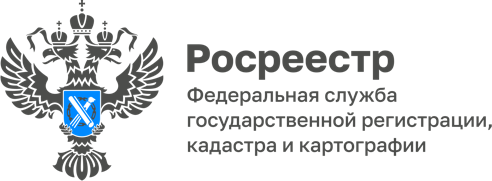 	В Ярославской области в офисах МФЦ принято 86 5353 заявлений на учетно-регистрационные действия в отношении объектов недвижимостиЗа 9 месяцев текущего года в офисах регионального МФЦ принято 86 535 заявлений на совершение учетно-регистрационных действий с объектами недвижимого имущества, в том числе на государственную регистрацию прав подано 66418 заявлений, на государственный кадастровый учет 11908 заявлений, на государственный кадастровый учет и регистрацию прав 8209 заявлений.6 октября 2022 года состоялось совещание, на котором руководство Управления Росреестра по Ярославской области и ГАУ ЯО «МФЦ» обсудили актуальные вопросы взаимодействия.«Результатом эффективного взаимодействия органов Росреестра и МФЦ является государственная услуга, оказанная качественно и быстро. Фокус внимания рабочей встречи с коллегами из МФЦ был направлен на новый формат взаимодействия с целью сокращения сроков учетно-регистрационных действий, снижения доли решений о приостановлении в отношении поданных заявлений, исключения возможности жалоб со стороны заявителей. По итогам совещания выработана новая стратегия взаимодействия двух ведомств, найдены новые пути и возможности сотрудничества», - заявила руководитель Управления Елена Галеева.«Заявления на государственные услуги Росреестра составляют одну треть от общего количества обращений, принятых сотрудниками МФЦ в регионе. Управлением предложен новый формат повышения профессионального уровня сотрудников МФЦ, осуществляющих прием документов. Оперативность решения вопросов, возникающих в процессе приема документов от заявителей является важнейшей составляющей процесса совместной работы», - отметил руководитель ГАУ ЯО «МФЦ» Павел Перехватов. Контакты для СМИ:Анисимова Марина,Пресс-служба Управления Росреестра по Ярославской области+7 (4852) 73 98 54, pr.yarufrs@r76.rosreestr.ruhttps://rosreestr.gov.ru/150999, г. Ярославль, пр-т Толбухина, д. 64а